НОВОСТИ: Примерная основная образовательная программа дошкольного образования одобрена решением федерального учебно-методического объединения по общему образованию  (протокол от 20 мая 2015 г. № 2/15), прошла экспертизу  на соответствие ФГОС ДО,внесена в реестр Примерных основных общеобразовательных программ:  http://fgosreestr.ru/ГБОУ КК Краснодарский краевой институт дополнительного профессионального педагогического образования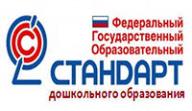 Кафедра развития ребёнка младшего возрастаГБОУ КК Краснодарский краевой институт дополнительного профессионального педагогического образованияКафедра развития ребёнка младшего возрастаКРАЕВОЙ СЕМИНАР«Особенности разработки и реализации ООП ДО в соответствии с ФГОС ДО»КРАЕВОЙ СЕМИНАР«Особенности разработки и реализации ООП ДО в соответствии с ФГОС ДО»Дата проведения:  2 июля  2015  годаВремя:  11.00 -  14.00Дата проведения:  2 июля  2015  годаВремя:  11.00 -  14.00Место  проведения: ГБОУ Краснодарского края  ККИДППО,  ул. Сормовская, 167 (209 аудитория)Место  проведения: ГБОУ Краснодарского края  ККИДППО,  ул. Сормовская, 167 (209 аудитория)Участники: специалисты управлений образования, методисты территориальных методических служб, представители базовых дошкольных образовательных организаций (ДОО) и краевых инновационных площадокУчастники: специалисты управлений образования, методисты территориальных методических служб, представители базовых дошкольных образовательных организаций (ДОО) и краевых инновационных площадокПрограмма:Программа:Экспресс-опрос участников семинара с целью получения актуальной информации об  использовании вариативных примерных основных образовательных программ дошкольного образования (далее ПОП) при разработке ООП ДОЭкспресс-опрос участников семинара с целью получения актуальной информации об  использовании вариативных примерных основных образовательных программ дошкольного образования (далее ПОП) при разработке ООП ДО1. Особенности проектирования ООП ДО в ДОО Краснодарского края в условиях вариативности примерных основных образовательных программ. Итоги экспресс-опросаГоловач Людмила Викторовна, ст. преподаватель кафедры развития ребёнка младшего возраста. 2.1. Анализ проекта, методического и учебного комплекса ПОП «От рождения до школы»Власенко Алла Юрьевна, воспитатель ДОО №181 МО г. Краснодар2.2. Анализ проекта, методического и учебного комплекса ПОП «Детство»Ткаченко Елена Александровна, заместитель заведующего по инновационной работе ДОО №8 МО Выселковский район2.3. Анализ проекта, методического и учебного комплекса ПОП «Радуга»Русских Елена Ивановна, старший воспитатель  ДОО №196 МО г. Краснодар2.4. Анализ проекта, методического и учебного комплекса ПОП «Истоки»Паншута Галина Михайловна, заместитель заведующего ДОО №39 МО Абинский район2.5. Анализ проекта, методического и учебного комплекса ПОП «Миры детства»Аксёрова Лариса Викторовна, старший воспитатель ДОО №31 «Берёзка» МО г. Геленджик2.6. Анализ проекта, методического и учебного комплекса ПОП «Тропинки»Горшенина Татьяна Васильевна заместитель  заведующего ДОО №70 МО г. Новороссийск2.7. Анализ проекта, методического и учебного комплекса ПОП «Детский сад -2100»Михуля Наталья Николаевна, заместитель  заведующего ДОО №3 МО г. Горячий Ключ3. Вариативное научно-методическое сопровождение образовательной деятельности ДОО Краснодарского краяИлюхина Юлия Валерьевна, доцент кафедры РРМВ, и.о. заведующей кафедрой РРМВ 4. Реализуем ФГОС ДО: моделирование развивающей предметно-пространственной среды современной дошкольной образовательной организацииМаркова Вера Александровна, к.п.н., директор ОП ЗАО «ЭЛТИ-КУДИЦ» в городе Краснодаре9. Обратная связьОтветы на вопросы участников семинара